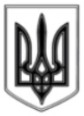 ЛИСИЧАНСЬКА МІСЬКА РАДАВИКОНАВЧИЙ КОМІТЕТР І Ш Е Н Н Я«20» 03. 2018 р.								      № 122м. ЛисичанськПро виділення коштів напроведення загальноміськихконкурсів	З метою створення умов для розвитку творчих здібностей дітей та молоді міста та проведенням в м. Лисичанську дитячо-юнацького літературного конкурсу «Проба пера», фестивалю танцю «Viva Dance - 2018», конкурсу краси і таланту «Міні Міс – 2018», керуючись рішенням сесії Лисичанської міської ради від 30.11.2017 р. № 39/541 «Програма з підготовки та проведення загальноміських культурно-мистецьких заходів на 2018 рік», ст. 28, 32 Закону України «Про місцеве самоврядування в Україні» виконком Лисичанської міської ради ВИРІШИВ:	1. Затвердити кошторис витрат на організацію та проведення в м. Лисичанську дитячо-юнацького літературного конкурсу «Проба пера», фестивалю танцю «Viva Dance - 2018», конкурсу краси і таланту «Міні Міс – 2018» (Додаток).	2. Фінансовому управлінню міської ради (Сапегина О.В.) профінансувати витрати в сумі 10250 (десять тисяч двісті п’ятдесят) грн. 00 коп. згідно кошторису за рахунок коштів передбачених в міському бюджеті відділу культури Лисичанської міської ради по КПК 1014082.	3. Відділу з питань внутрішньої політики, зв’язку з громадськістю та засобами масової інформації дане рішення оприлюднити на офіційному сайті Лисичанської міської ради.4. Контроль за виконанням даного рішення покласти на заступника міського голови Ганьшина І.І.Міський голова								С.І. Шилін									Додаток 									до рішення виконкому 									міської ради № 122									від «20»03.2018КОШТОРИСвитрат на організацію та проведення в м. Лисичанську дитячо-юнацького літературного конкурсу «Проба пера», фестивалю танцю «Viva Dance - 2018», конкурсу краси і таланту «Міні Міс – 2018»Заступник міського голови						І.І.ГаньшинНачальник відділу культури						Л.В. Ткаченко1Придбання призів для переможців конкурсу- 1550,0 грн.2.Придбання грамот, дипломів, кубків- 4200,0 грн.3Оплата послуг транспорту- 4500,0 грн.Всього:10250,0 грн.(десять тисяч двісті п’ятдесят грн. 00 коп.)(десять тисяч двісті п’ятдесят грн. 00 коп.)(десять тисяч двісті п’ятдесят грн. 00 коп.)